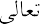 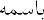 فرم درخواست بازبینی دوربین مداربستهموضوع: درخواست بازبینی دوربین مداربستهبا سلام و احترام،ما به عنوان مالکان یا مسئولین امنیتی مسئولیت نصب و نگهداری دوربین‌های مداربسته در مکان [نام مکان/سازمان] را داریم. با توجه به اهمیت امنیت و عملکرد صحیح این دوربین‌ها، ما خواهش می‌کنیم که یک بازبینی دوره‌ای برای این دوربین‌ها را برگزار نمایید.درخواست ما برای بازبینی شامل موارد زیر است:1. بررسی عملکرد عمومی دوربین‌ها به منظور تشخیص هر گونه مشکل فنی.2. تنظیمات مورد نیاز در نرم‌افزار مدیریت دوربین و تجهیزات مرتبط.3. تعمیر یا تعویض هر قطعه‌ای که نیاز به تعمیر دارد.4. ارتقاء نرم‌افزار و دستگاه‌های مرتبط به آخرین نسخه‌ها.لطفاً تاریخ و زمان مناسبی برای انجام بازبینی را معین نمایید. همچنین، اطلاعات تماس فرد یا تیمی که بازبینی را انجام خواهد داد را اعلام فرمایید.از توجه و همکاری شما در این امر مهم سپاسگزاریم. برای هر گونه سوال یا توضیحات بیشتر، لطفاً با ما تماس بگیرید.با احترام،[نام و امضای فرستنده]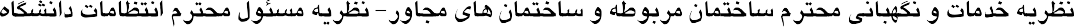 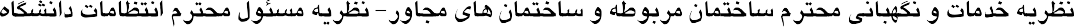 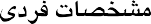 نام و نام خانوادگی فرستندهآدرس فرستندهتلفن تماس فرستندهتلفن تماس فرستنده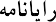 نام و نام خانوادگی دریافت کننده یا نماینده شرکت/سازمان مربوطه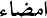 عنوان شرکت/سازمانآدرس شرکت/سازمانتلفن تماس شرکت/سازمان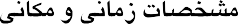 